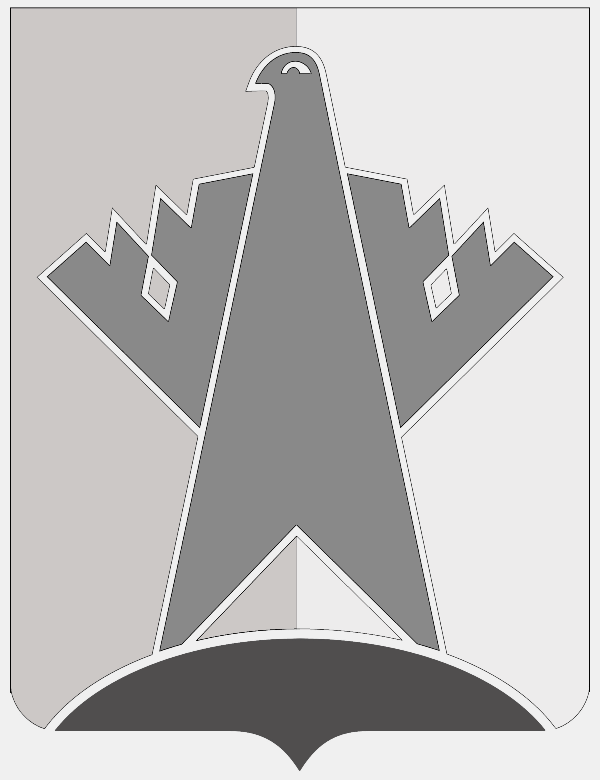 АДМИНИСТРАЦИЯ СУРГУТСКОГО РАЙОНАХАНТЫ-МАНСИЙСКОГО АВТОНОМНОГО ОКРУГА - ЮГРЫПОСТАНОВЛЕНИЕ« 06 » августа 2019 года                                                                                                         № 2914           г. СургутО подготовке к празднованию 75-летия Победы в Великой Отечественной войне 1941-1945 годов и признании утратившими силу некоторых постановлений администрации Сургутского района	В целях подготовки к празднованию 75-летия Победы в Великой Отечественной войне 1941-1945 годов:	1. Утвердить:	1.1. Состав организационного комитета по подготовке и проведению мероприятий, посвящённых 75-летию Победы в Великой Отечественной войне                     1941-1945 годов согласно приложению 1 к настоящему постановлению.	1.2. Положение об организационном комитете по подготовке и проведению мероприятий, посвящённых 75-летию Победы в Великой Отечественной войне                  1941-1945 годов согласно приложению 2 к настоящему постановлению.	2. Организационному комитету по подготовке и проведению мероприятий, посвящённых 75-летию Победы в Великой Отечественной войне 1941-1945 годов, представить на утверждение главе Сургутского района комплексный план мероприятий, посвящённых 75-летию Победы в Великой Отечественной войне                  1941-1945 годов, в срок до 01 августа 2019 года.	3. Признать утратившими силу следующие постановления администрации Сургутского района:	- от 16.05.2016 № 1564 «О подготовке к празднованию 75-летия Победы                              в Великой Отечественной войне 1941-1945 годов»;	- от 28.06.2016 № 2170 «О внесении изменений в постановление администрации Сургутского района от 16.05.2016 № 1564»;	- от 21.03.2017 № 765 «О внесении изменений в постановление администрации Сургутского района от 16.05.2016 № 1564»;	- от 31.07.2017 № 2390 «О внесении изменений в постановление администрации Сургутского района от 16.05.2016 № 1564».	4. Контроль за выполнением настоящего постановления возложить                                     на заместителя главы Сургутского района, осуществляющего общее руководство деятельностью управления культуры, туризма и спорта администрации Сургутского района.Глава Сургутского района                                                                             А.А. Трубецкой       Приложение 1 постановлению       администрации Сургутского района       от « 06 » августа 2019 года № 2914Состав организационного комитета по подготовке и проведению мероприятий, посвящённых 75-летию Победы в Великой Отечественной войне 1941-1945 годов           Члены оргкомитета:Маркова                                    -   заместитель главы Сургутского районаЮлия ВитальевнаСавенков Алексей Исаевич    -   заместитель главы Сургутского района       Приложение 2 постановлению       администрации Сургутского района       от « 06 » августа 2019 года № 2914Положение об организационном комитетепо подготовке и проведению мероприятий, посвящённых75-летию Победы в Великой Отечественной войне 1941-1945 годов1. Общие положения1.1. Организационный комитет по подготовке и проведению                          празднования 75-летия Победы в Великой Отечественной войне 1941-1945 годов (далее -  оргкомитет) - коллегиальный совещательный орган, осуществляющий координацию деятельности органов местного самоуправления Сургутского района, поселений Сургутского района, иных юридических и физических лиц, привлекаемых к подготовке и проведению празднования 75-летия Победы                               в Великой Отечественной войне 1941-1945 годов.1.2. Оргкомитет содействует принятию эффективных мер по решению задач, связанных с подготовкой и проведением празднования 75-летия Победы в Великой Отечественной войне 1941-1945 годов, обеспечивает согласованность действий органов местного самоуправления Сургутского района, поселений Сургутского  района, иных юридических и физических лиц, в вопросах подготовки и проведения 75-летия Победы в Великой Отечественной войне 1941-1945 годов.2. Основная цель и задачи оргкомитета2.1. Основной целью оргкомитета является организация и проведение мероприятий, посвящённых 75-летию Победы в Великой Отечественной войне              1941-1945 годов.2.2. Основными задачами оргкомитета являются:2.2.1. Разработка программ, планов мероприятий по подготовке и проведению празднования 75-летия Победы в Великой Отечественной войне                         1941-1945 годов по всем отраслям социального и экономического развития Сургутского района.2.2.2. Организация сбора, обобщения, анализа предложений органов местного самоуправления Сургутского района, поселений Сургутского района, организаций, общественных объединений и граждан района по вопросам подготовки и проведения празднования 75-летия Победы в Великой Отечественной войне 1941-1945 годов, оказание содействия их реализации.	2.2.3. Рассмотрение хода реализации планов мероприятий по подготовке             и проведению празднования 75-летия Победы в Великой Отечественной войне 1941-1945 годов, принятие решений по вопросам управления организацией                     и проведением мероприятий, посвящённых 75-летию Победы в Великой Отечественной войне 1941-1945 годов.3. Организация деятельности оргкомитета	3.1. Состав оргкомитета формируется из представителей администрации Сургутского района, глав поселений Сургутского района, представителей Думы Сургутского района, представителей федеральных органов власти и утверждается постановлением администрации Сургутского района. 	3.2. Положение об оргкомитете утверждается настоящим постановлением администрации Сургутского района.	3.3. Общее руководство деятельностью оргкомитета осуществляет председатель оргкомитета. Председатель оргкомитета распределяет обязанности между членами оргкомитета, координирует их деятельность.	3.4. Организационно-техническое обеспечение деятельности оргкомитета осуществляет секретарь оргкомитета.	3.5. Оргкомитет вправе для эффективности осуществления подготовки               и проведения мероприятий, посвящённых 75-летию Победы в Великой Отечественной войне 1941-1945 годов, создавать рабочие группы для решения оперативных вопросов по конкретным направлениям подготовки и проведения празднования 75-летия Победы в Великой Отечественной войне                                     1941-1945 годов. 	3.6. Состав, цели, задачи и функции рабочих групп формируются                           на заседании оргкомитета. Решение оргкомитета о создании рабочих групп оформляется протоколом, о чём вносится запись.	3.7. При проведении заседаний оргкомитета секретарь оргкомитета ведёт протокол заседания, который подписывается председательствующим на заседании и секретарём оргкомитета.	3.8. Периодичность заседаний оргкомитета устанавливается председателем оргкомитета.	3.9. Повестку дня заседаний оргкомитета, место и порядок их проведения определяет председатель оргкомитета.	3.10. Заседания проводятся под руководством председателя оргкомитета.            В случае его отсутствия заседание проводит сопредседатель или заместитель председателя оргкомитета. Заседание считается правомочным, если на нём присутствует не менее половины из числа членов оргкомитета.	3.11. Решения оргкомитета принимаются простым большинством голосов присутствующих на заседании членов оргкомитета и заносятся в протокол заседания. В случае равного количества голосов право решающего голоса остаётся за председательствующим на заседании оргкомитета. 	3.12. Решения, принимаемые оргкомитетом, доводятся до исполнителей              в виде выписки из протокола.	3.13. Решения оргкомитета, принимаемые в соответствии                                                        с его компетенцией, являются обязательными для органов местного самоуправления Сургутского района, поселений Сургутского района, иных юридических и физических лиц, участвующих в подготовке и проведении празднования 75-летия Победы в Великой Отечественной войне 1941-1945 годов, представленных в оргкомитете.	3.14. При необходимости к участию в заседаниях оргкомитета могут  привлекаться должностные лица органов местного самоуправления Сургутского района, поселений Сургутского района, иные юридические и физические лица, имеющие отношение к обсуждаемым вопросам.Трубецкой Андрей Александрович-глава Сургутского района, председатель организационного комитетаОсманкинаТатьяна Николаевна                       -заместитель главы Сургутского района, сопредседатель организационного комитетаМарценковский Руслан Федорович -начальник управления культуры, туризма и спорта администрации Сургутского района, заместитель председателя организационного комитетаУразоваСветлана Николаевна-директор муниципального казённого учреждения «Районный организационно-методический центр», секретарь организационного комитетаЕрошкина Светлана АлексеевнаНигматуллин Максим Эдуардович - -     директор департамента финансов администрации Сургутского районазаместитель главы Сургутского районаКузьмина Дина Валерьевна	Клюшин Андрей СергеевичКочурова Ольга Ивановна -       --заместитель главы Сургутского района – директор департамента жилищно-коммунального хозяйства, экологии, транспорта и связизаместитель главы Сургутского районадиректор департамента образования и молодёжной политики администрации Сургутского районаПолищукЮрий Владимирович-начальник Отдела Министерства внутренних дел России по Сургутскому району                                                (по согласованию)ЩербаковВиталий Владимирович-начальник управления  общественных связей и информационной политики администрации Сургутского районаКожинАлександр Александрович-начальник управления по организации деятельности администрации Сургутского районаУстиноваЛариса Петровна-руководитель Аппарата Думы Сургутского района (по согласованию)СидоровПавел Анатольевич -начальник управления общественной безопасности администрации Сургутского районаМосалева Ольга ВладимировнаЖерновникова Инна ВикторовнаГоловаВера СтепановнаНурмашева Наталья ВячеславовнаМахиняСергей АлександровичПарначевВячеслав Александрович------начальник службы по реализации отдельных полномочий в сфере здравоохраненияначальник отдела по культуре управления культуры, туризма и спорта администрации Сургутского районапредседатель совета ветеранов Сургутского районапредседатель общественного совета муниципального образования Сургутский районглава городского поселения Лянторглава сельского поселения СытоминоЕрмолаев Сергей Николаевич-глава сельского поселения ЛяминаНаумов Игорь Викторович-глава сельского поселения СолнечныйНикифорова Елена Александровна-глава городского поселения Белый ЯрРомановИгорь Владимирович-глава сельского поселения ЛокосовоОгородныйАндрей Николаевич-глава сельского поселения УгутРудышинНиколай Ульянович-глава городского поселения ФедоровскийРымаревПетр Владимирович-глава  сельского  поселения НижнесортымскийСоболевАндрей Николаевич-глава сельского поселения РусскинскаяПоздняков Вячеслав Владимирович-глава городского поселения БарсовоЮматов Дмитрий ВладимировичСамсоновВиктор Владимирович--- глава сельского поселения Ульт-Ягунглава сельского поселения Тундринопредставители предпринимательства и бизнес-структур (по согласованию) 